T‐SHIRT ORDER FORM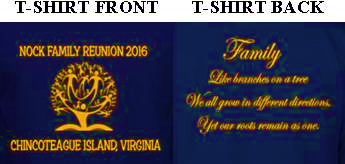 PLEASE INDICATE SIZE AND QUANTITY BELOW:*If you are ordering t‐shirts to be shipped, please include an additional $7.00 for postage.Check	Money OrderPlease make all check(s) and/or money order(s) payable to:	Cynthia Reed AND MAIL WITH COMPLETED FORM TO CYNTHIA AT:	P.O. Box 2323Columbia, MD. 21045- OR -PayPal**PayPal Account Name is: nockfamilyreunion.2016@outlook.com(NOTE: Fund transfers are FREE when you choose “Send Money to Friends and Family” and use your PayPal-linked bank account. Credit/Debit card transfers are assessed an additional 2.9% +$0.30 fee.)Signature: 		Print Name: 	(Family Contact Person)YOUR INFORMATIONT-SHIRT SIZES	PRICEST-SHIRT SIZES	PRICEST-SHIRT SIZES	PRICESName:Name:Children’s Sizes: S-M-L-XL$ 7.00*Address:Address:Adult Sizes S-M-L-XL$10.00*City:	State:	Zip:City:	State:	Zip:Adult Sizes XXL-XXXL-XXXXL$13.00*Phone:Phone:NO ORDERS ACCEPTED AFER JULY 23, 2019!NO ORDERS ACCEPTED AFER JULY 23, 2019!T-SHIRT SIZECHILDADULTTOTALSMALLx $7.00x $10.00$MEDIUMx $7.00x $10.00$LARGEx $7.00x $10.00$X-LARGEx $7.00x $10.00$XX-LARGEx $13.00$XXX-LARGEx $13.00$XXXX-LARGEx $13.00$$